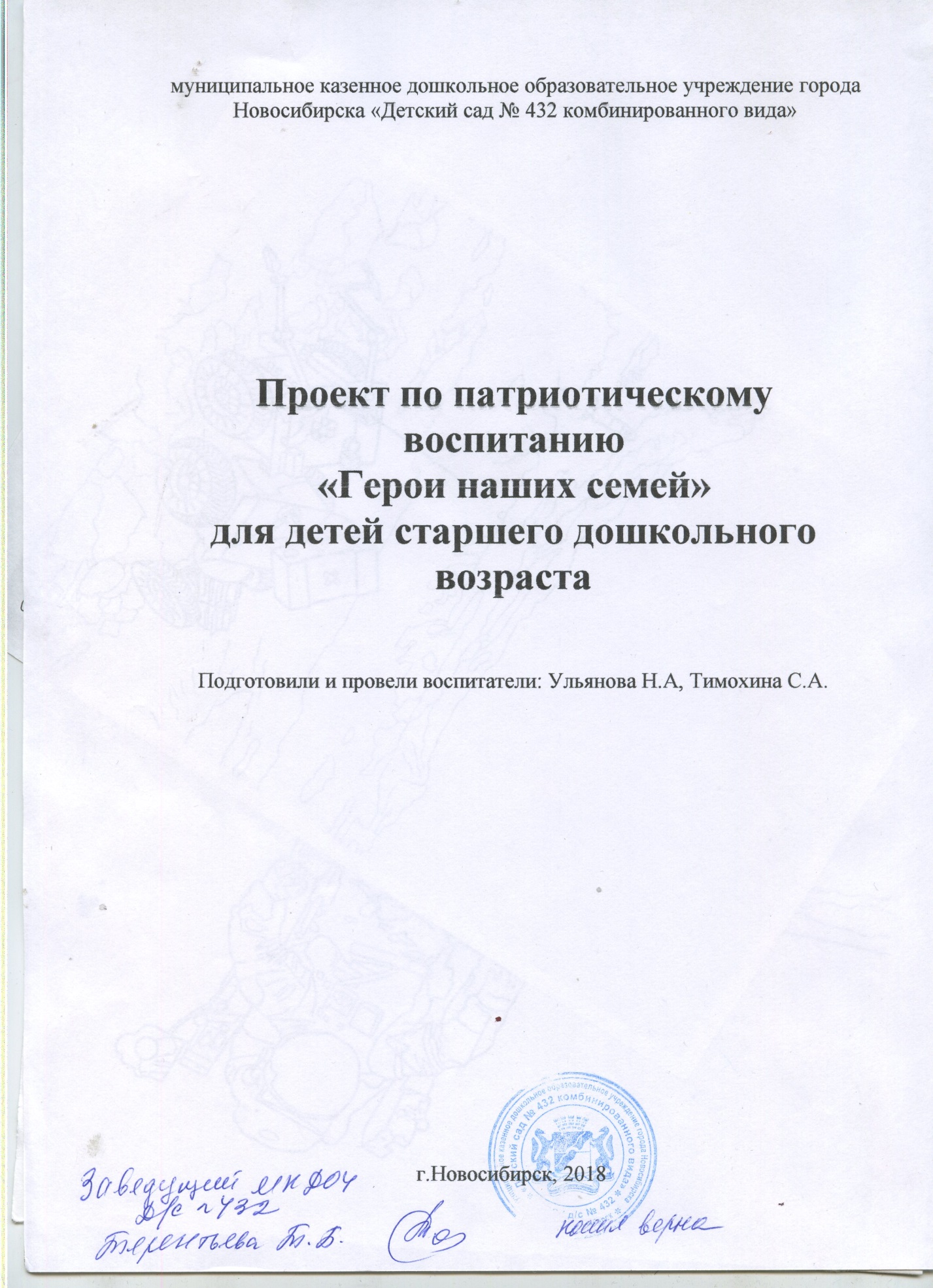 муниципальное казенное дошкольное образовательное учреждение города Новосибирска «Детский сад № 432 комбинированного вида»Проект по патриотическому воспитанию «Герои наших семей» для детей старшего дошкольного возрастаПодготовили и провели воспитатели: Ульянова Н.А, Тимохина С.А.г.Новосибирск, 2018Тип проекта: информационно –практико-ориентированный.Проблема: недостаток знаний о событиях 1941-45 гг., о вкладе членов семьи в Великую Победу.Цель: воспитание чувства патриотизма у детей старшего дошкольного возраста через изучение подвигов героев прадедов своих семей.Задачи:дать представление о значении Победы нашего народа в Великой Отечественной войне;познакомить с историческими фактами военных лет, в том числе, через участие героев-прадедов воспитанников группы в защите страны;формировать гражданскую позицию, чувство любви к Родине;воспитывать будущих защитников Отечества;обогащать и развивать словарный запас детей, знакомить с произведениями художественной литературы и музыки военных лет;проводить работу с родителями по обмену опыта по этой проблеме;создание мини-музея «Никто не забыт – ничто не забыто»;создание справочника «По страницам памяти».Участники проекта: воспитатель; дети подготовительной группы «Цветы жизни»; родители воспитанников.Ожидаемы результаты:формирование представления значения победы нашего народа в Великой Отечественной войне, в том числе, через участие героев-прадедов воспитанников группы в защите страны;создание мини-музея «Никто не забыт – ничто не забыто»;изучение родословной своих семей;создание справочника «По страницам памяти".Этапы реализации проекта:I. Анализ семейного воспитания по данному вопросу (индивидуальные беседы с родителями и анкетирование). Уточнение представлений детей о войне.II. Изучение литературных источников по вопросам ознакомления детей о ВОВ.III. Практическая деятельность участников проекта по его реализации.Реализация проектаПроект реализуется по двум направлениям:1. Совместная деятельность воспитателя с детьми.2. Взаимодействие воспитателя с семьями воспитанников.Реализация проекта по этапамФормы работы с детьми:Изучение экспонатов, принесенных детьми для музея. Беседа по содержанию.Цикл занятий по познавательному блоку: «Никто не забыт – ничто не забыто»; «Города-герои», «Подвиги в тылу».Занятие по художественной литературе «Поэтические строки о войне».Обсуждение поздравительного текста для открытки.Занятие по изобразительной деятельности «Поздравительная открытка к празднику 9 Мая».Занятие по художественному труду «Гвоздики для ветеранов».Чтение рассказов и стихов о войне:o С. Щипачев «22 июня 1941 года»;o З. Александрова «Прощание»;o Р. Рублев «И снова писем нет из дома», «Скольким детям возвратили детство»;o М. Исаковский «Навек запомни»;o В. Высоцкий «Братские могилы.Слушание и разучивание музыкальных произведений и песен:o «священная война»;o «Соловьи»;o «Вечный огонь»;o «Бравые солдаты»;o «Наследники победы»;o «День Победы».Сюжетно-ролевые игры: «Разведчики», «Военный госпиталь».Выставка рисунков-плакатов «Войне мы скажем: “Нет!”».Рассматривание иллюстраций «Военная техника».Подготовка встречи с ветеранами войны: разучивание стихов, песен, инсценировки.Посещение экспозиции на военную тему в музее народного образования г. Фурманова ЦДТ.Оформление мини-музея «Никто не забыт – ничто не забыто» в группе.Создание справочника «По страницам памяти».Презентация справочника «По страницам памяти».Формы работы с родителями:Участие в сборе экспонатов для мини-музея.Анкетирование с целью ознакомления с семейным опытом патриотического воспитания детей.Просмотр фильмов о войне вместе с детьми.Привлечение родителей к книжной выставке произведений о войне.Участие в тематическом вечере «Герои нашей семьи».Совместные развлечения, игры-соревнования на военную тематику.Участие в выставке совместных рисунков о войне.Помощь в проведении встречи с родственниками ветеранов Великой Отечественной войны.Участие в оформлении мини-музея в группе.Форма презентации проекта: тематический вечер «Герои нашей семьи».Результаты реализации проекта:У детей сформированы представления о значении победы в Великой Отечественной войне»;Дети ознакомлены с историческими фактами военных лет, в том числе, через участие героев-прадедов воспитанников группы в защите страны;В группе создан мини-музей «Никто не забыт – ничто не забыто», где дети являлись экскурсоводами и рассказывали о музейных экспонатах.В ходе реализации проекта созданы справочники «По страницам памяти» и «Генеалогическое древо моей семьи».